РЕГИОНАЛЬНАЯ СЛУЖБА ПО ТАРИФАМ И ЦЕНООБРАЗОВАНИЮ ЗАБАЙКАЛЬСКОГО КРАЯПРИКАЗ24 января 2020 года 							      № 10-НПАг. ЧитаО внесении изменения в приказ Региональной службы по тарифам и ценообразованию Забайкальского края от 20 декабря 2018 года № 587-НПА «Об установлении цен (тарифов) на электрическую энергию (мощность), поставляемую от дизельных электростанций ООО «Коммунальник» потребителям на территории муниципального района «Тунгиро-Олёкминский район», на 2020 год»В соответствии с Положением о Региональной службе по тарифам и ценообразованию Забайкальского края, утвержденным постановлением Правительства Забайкальского края от 16 мая 2017 года № 196, в связи 
с допущенной технической ошибкой п р и к а з ы в а ю:Внести в приказ Региональной службы по тарифам и ценообразованию Забайкальского края от 20 декабря 2018 года № 587-НПА «Об установлении цен (тарифов) на электрическую энергию (мощность), поставляемую 
от дизельных электростанций ООО «Коммунальник» потребителям 
на территории муниципального района «Тунгиро-Олёкминский район», 
на 2020 год» изменение, заменив в дате принятия приказа цифры «2018» 
на цифры «2019».  Настоящий приказ вступает в силу через 10 дней после дня его официального опубликования и распространяет свое действие 
на правоотношения, возникшие с 01 января 2020 года.Опубликовать настоящий приказ на сайте в информационно-телекоммуникационной сети «Интернет» «Официальный интернет-портал правовой информации исполнительных органов государственной власти Забайкальского края» (http://право.забайкальскийкрай.рф). И.о. руководителя Службы							  Е.А.Морозова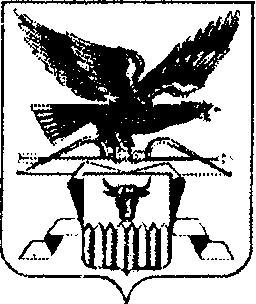 